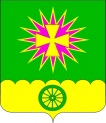 СОВЕТ НОВОВЕЛИЧКОВСКОГО СЕЛЬСКОГО ПОСЕЛЕНИЯДИНСКОГО РАЙОНАРЕШЕНИЕот 31.03.2023								                № 249-60/4станица НововеличковскаяОб отчете главы Нововеличковского сельского поселенияо результатах своей деятельности и деятельности администрации Нововеличковского сельского поселения в 2022 годуЗаслушав и обсудив отчет главы Нововеличковского сельского поселения Кова Галины Михайловны о результатах своей деятельности и деятельности администрации Нововеличковского сельского поселения в 2022 году, в соответствии со статьями 35, 36 Федерального закона от 06 октября 2003 года     № 131-ФЗ «Об общих принципах организации местного самоуправления в Российской Федерации» Уставом Нововеличковского сельского поселения Динского района, Совет Нововеличковского сельского поселения: РЕШИЛ:1. Утвердить отчет главы Нововеличковского сельского поселения о результатах своей деятельности и деятельности администрации Нововеличковского сельского поселения в 2022 году (прилагается).2. Признать деятельность главы Нововеличковского сельского поселения и администрации Нововеличковского сельского поселения в 2022 году удовлетворительной.3. Администрации Нововеличковского сельского поселения обнародовать и разместить на официальном сайте Нововеличковского сельского поселения в сети «Интернет» настоящее решение и отчет главы Нововеличковского сельского поселения о результатах своей деятельности и деятельности администрации Нововеличковского сельского поселения в 2022 году.4. Настоящее решение вступает в силу со дня подписания. Председатель Совета Нововеличковского сельского поселенияДинского района                                                                                                  С.А.ЖуриковПРИЛОЖЕНИЕУТВЕРЖДЕНрешением Совета Нововеличковского сельского поселения Динского районаот 31.03.2022 г. № 249-60/4ОТЧЕТглавы Нововеличковского сельского поселения о результатах своей деятельности и деятельности администрации Нововеличковского сельского поселения в 2022 годуВ соответствии с Уставом Нововеличковского сельского поселения глава ежегодно выступает перед населением и Советом с докладом о проделанной работе за предыдущий год. Ну вот и подходят к завершению 5 лет моей деятельности в должности главы. Мне, как руководителю, моей команде, Совету депутатов выпало решение не лёгких задач, наверное, в самые непростые последние годы в истории современной России. И сегодня администрация Нововеличковского сельского поселения подводит итоги своей деятельности.Для жителей поселения, как и для всех граждан России и всего человечества 2020 и 2021 годы были особенными, мир столкнулся, как известно, с эпидемией коронавирусной инфекции. Казалось бы, что именно эти года для всех выдались тяжелыми, сложными. Но 2022 год стал ещё более сложным. Для нас он стал ещё и трагичным, потому что ушёл из жизни, в июле наш ветеран Калачевский Василий Ильич. 24 февраля началась специальная военная операция. Мы, наверное, все впервые за много лет столкнулись с таким уровнем противостояния с Западом и с открытыми проявлениями такой ненавистью ко всему русскому. Но самым большим потрясением в 2022 году стала частичная мобилизация. Из нашего поселения в зоне СВО сейчас служит более 60 человек.  К несчастью, при исполнении воинского долга там погибли наши земляки.  Я прошу всех почтить их память минутой молчания.Фактически с первых дней, когда была объявлена спец операция мы совместно с ветеранами боевых действий и депутатами Совета, организовали группу по сбору гуманитарной помощи сначала для раненных ребят в 419 госпитале города Краснодара. А после мобилизации- это доставка посылок в зону специальной военной операции, своим землякам. В госпиталь – 4 поездкиВыездов зону СВО – 9 разЧерез другие группы передавали 6 разВсего груза свыше 20 тонн передано на ДонбассНововеличковское сельское поселение входит в состав Динского района с 1961 года. Наше поселение- одно из самых крупных в районе, его протяженность превышает 29 тыс. гектар – это 4 населенных пункта: станицы Нововеличковская и Воронцовская, поселки Найдорф и Дальний, в них проживает свыше 14 тысяч человек. Нововеличковское сельское поселение самое отдаленное от районного центра. Все 4 населенных пункта поселения так же наиболее удалены друг от друга, по сравнению с населенными пунктами других поселений Динского района. На территории проживают более 40 национальностей. ДальнийСамый отдаленный населенный пункт не только в нашем поселении, но и в Динском районе.Численность прикрепленного населения: 257 человек. Школы, детского садика, магазина, общественного транспорта и газоснабжения нет.Электроснабжение БП-7, это бригада Калининского района.ФАП поселка Дальний, ул. Центральная, д.7, здание ФАП – в безвозмездном пользовании. Собственник – Олимп Кубани. Сразу хочу отметить, что водопровод и скважина п. Дальний на правах собственности тоже принадлежат хозяйству Олимп Кубани.Достигнута договорённость о проектировании и строительстве новой скважины и водопроводных сетей по посёлку с руководством Олимп Кубани.Восстановлено уличное освещение в п. Дальнем — улицы Центральная, Зеленая, Набережная (всего 10 фонарей).В посёлке много лет работает наш художественный руководитель Скорова Лариса Даниловна, хотя там нет нашего помещения. Благодаря её активной гражданской позиции и председателя ТОС посёлка Лоб Натальи Петровны мы занял 3 место за 2022 год, как лучший орган территориального самоуправления. Не могу не сказать про парк посёлка. В рамках краевой программы по инициативному бюджетированию в этом году выделены денежные средства на благоустройство.  	Но и остается не решенным вопрос по капитальному ремонту дороги в асфальтном исполнении в п. Дальний, переданной в краевую собственность.Посёлок НайдорфЧисленность населения: 1130 человек.	Что удалось сделать за это время в поселке.Нарезать и отсыпать дороги (массив, выданный под строительство многодетным семьям).Благоустроить стоянки возле БОУ СОШ №53 и для храма в п. Найдорф.Капитальный ремонт ул. Мира – 0,261 км (от ул. Набережной до ул. Красной).Подготовлен проект - Капитальный ремонт (устройство тротуара) по ул. Красной от ул. Центральной до ул. Мира, ул. Мира от ул. Красная до ул. Набережная в поселке Найдорф Динской район - 0,388 км.В 2021 году по многочисленным нашим обращениям был проведен ремонт дороги краевого значения.Самый проблемный населенный пункт по водоснабжению. Собственными силами провели ремонт башни и артезианской скважины № 1153 П, затем приняли решение восстановили артезианскую скважину №2751. Но и это не решило проблему.Совместно с депутатским корпусом в 2019 году было принято решение по проектированию в поселке Найдорф 3,6 км водопроводной сети. В 2020 году мы прошли отбор. И в рамках реализации подпрограммы «Развитие водопроводно-канализационного комплекса населенных пунктов Краснодарского края» государственной программы Краснодарского края «Развитие жилищно-коммунального хозяйства» были выполнены работы по капитальному ремонту водопроводной сети протяженностью 1,2 км в п. Найдорф – 1056,1 тыс. руб. (краевой бюджет), 117,3 тыс. руб. (местный бюджет), это первый этап.- «Капитальный ремонт водопроводной сети от водонапорной башни Рожновского до жилого дома №26 по ул.Красной, ул.Красной от жилого дома №26 до жилого дома №16, ул.Красной от жилого дома №16 до жилого дома №4, ул.Красной от жилого дома №4 до поворотного колодца, расположенного на территории земельного участка 23:07:0000000:3054, пер.Тепличный от поворотного колодца, расположенного на территории земельного участка 23:07:0000000:3054 до жилого дома №8 в п. Найдорф».По данной программе выполнение работ (2 этап) в п. Найдорф 2,8 км мы смогли выполнить лишь в 2022 году. 10 февраля 2022 года было подписано соглашение о предоставлении субсидий из краевого бюджета в 2022 году бюджету Нововеличковского сельского поселения в составе муниципального образования Динской район на организацию водоснабжения населения в соответствии с государственной  программой Краснодарского края «Развитие жилищно-коммунального хозяйства», в целях софинансирования расходного обязательства муниципального образования на капитальный ремонт водопроводной сети в поселке Найдорф и станице Нововеличковской на сумму 11 408,6 тыс. рублей. Хочу отметить, что, благодаря усилиям депутата районного Совета, руководителя предприятия Валерия Николаевича Орда, это самый благоустроенный населенный пункт по Газоснабжению.Все социальные объекты газифицированы были ещё с 2009 года «Детский сад № 18» и школа №53.МБДОУ «Детский сад № 18»: ремонт теневых навесов, частичная замена огражденияВ 2020 году была отремонтирована крыша в школе, после урагана 2018 года, территория этой школы одна из самых больших и нуждается в благоустройстве. Проект по благоустройству готов прошёл госэкспертизу в 2021 году.В 2021 году начались работы по формированию и по предоставлению земельного участка возле школы 53 посёлка Найдорф в собственность поселения, для дальнейшего благоустройства.	В 2018 году по решению администрации Нововеличковского сельского поселения был разработан проект по строительству многофункциональной комплексной спортивно-игровой площадки с зоной воркаута в пос.Найдорф и лишь в сентябре 2021 года в пос. Найдорф была открыта современная  комплексная спортивно – игровая площадка с зоной воркаута, построенная в рамках государственной краевой программы «Развитие физической культуры и спорта». 	Единственный населенный пункт, где был построен новый Храм Николая Чудотворца.Второй по площади и численности населенный пункт – это станица ВоронцовскаяЧисленность населения – 1365 человекДороги по станице всего 16,066В асфальте – 11,316 кмГравий – 1,5 км было до 2022 года, стало 3,85 кмГрунт – 3,25 км было до 2022 года, стало 0,9 кмМы видим, что 70% улиц в асфальтобетонне. Но это заслуга предшествующих руководителей колхоза имени Крупской.Мы же стараемся вступать в программы по капитальному ремонту.2018- Ремонт ул. Колхозная (от ул. Краснодарской до ул. Выгонной) в ст. Воронцовская – 1,088км.2020- Ремонт ул. Красной от ул. Краснодарской до ул. Выгонной в ст-це Воронцовской – 1,074 км, на общую сумму – 6 млн 171 тыс руб, где  5703,5 тыс. руб. (краевой бюджет), 467,0 тыс. руб. (местный бюджет): - Капитальный ремонт тротуара по ул. Красной от ул. Краснодарской до ул.Выгонной в ст.Воронцовской.В соответствии с подпрограммой «Приведение в нормативное состояние тротуаров и пешеходных переходов, расположенных на территории Нововеличковского сельского поселения Динского района на 2017-2019 годы» в 2018 году силами МУП ЖКХ «Нововеличковское» выполнены работы по строительству и обустройству защитными ограждениями пешеходные дорожки, расположенные вдоль БОУ СОШ 39 – 13,5 метров.Установлен автономный светофорный комплекс у БОУ СОШ №39.Котельная №37 ст. Воронцовская (потребители СОШ №39, ДК Воронцовское, почтовое отделение) с начала отопительного периода 2018-2019 г.г. выведены из эксплуатации в связи с вводом в эксплуатацию блочно-модульной котельной для 39 школы. В ДК Воронцовском и почтовом отделении установлено автономное теплоснабжение.Газовая котельная БОУ СОШ №39 в 2020 году была передана в МУП ЖКХ и только после этого мы смогли подключить к отоплению ДК в ст. Воронцовской (отапливает СОШ №39 и ДК ст. Воронцовской). Уличное освещение в ст. Воронцовской.В 2018 году 108 фонарей освещены – Краснодарская, Красная, Горького, Колхозная и улица Ровная (частично).	Восстановлено уличное освещение улиц Космонавтов, Пушкина, Новая, Ровная, переулки Космонавтов и Ровный (всего 158 фонарей).В 2018 году проведены работы по очистке трубных отложений, образовавшихся в процессе длительной эксплуатации магистральной водопроводной сети по ул. Красной и водовода по ул. Краснодарской. 2019 году были выполнены работы по замене башни Рожновского (выделена из АВР края) собственными силами.	Хочется отметить, что благодаря Совету депутатов Динского района в МАОУ №39 -  была заменена кровля и забор.	А также, в 2020 году получено положительное заключение по проекту «Капитальный ремонт благоустройства территории». 	«Детский сад № 32» - в 2021 году установили 2 теневых навеса. Остро стоит вопрос по замене канализации и выкупе здания, которое принадлежит АО Воронцовское для расширения детского сада.	В рамках федеральной программы в 2019 году в поселении были проведены работы по ремонту мемориалов и, конечно же, в 2020 году было выполнено благоустройство прилегающих территорий.Естественно, не хватало «Вечного огня» на мемориале. К сожалению, мы получили отказ в 2021 и 2022 году от АО «Газпром газораспределение Краснодар» из-за отсутствия лимитов на ГРС Копанской. Поэтому были установлены «Огни памяти», которые работают не постоянно. Но, работа по легализации «Вечного огня» на мемориалах в станицах Нововеличковской и Воронцовской продолжаются. 	Станица Воронцовская – это единственный населенный пункт, где работает отремонтированный ДК.	Хочется поблагодарить депутатов законодательного собрания Краснодарского края Сергея Викторовича Жиленко и Сергея Ивановича Орлова в 2020 году муниципальному бюджетному учреждению «Культура» были выделены были выделены финансовые средства, на которые было приобретено и установлено видеонаблюдение в дом культуры станицы Воронцовской, мультимедийный проектор, система электроакустики и постановочного освещения.Единственный вопрос, который я, как глава поселения за эти 5 лет не успела довести до логического конца – это благоустройство парка. Парк принадлежал АО «Воронцовское» и путем переговоров в конце 2021 года он был передан нам в собственность. Хочу это подчеркнуть и выразить благодарность руководителям АО Воронцовское за переуступку права собственности в пользу жителей безвозмездно.Так как парк имел целевое назначение земельного участка под сельхоз производство, за 2022 год была проведена работа по переоформлению в Ген плане, для того, чтобы можно было вступать в программы и финансировать работы по благоустройству. Уже подготовлен проект, надеюсь, что вскоре здесь появится комфортная зона отдыха.Тем более, что в этом парке стоит храм Пантелеймона целителя 1906 года постройки, есть высокая вероятность того, что храм будет отреставрирован и мы в комплексе должны получить благоустроенную территорию. К этому вопросу подключился митрополит Екатеринодарский и Кубанский Григорий, наше духовенство и наш депутат Госдумы Дмитрий Викторович Ламейкин. Однажды он помог решить один из проблемных вопросов. После строительства нового Офиса врача общей практики медперсонал переехал в новое заведение, а почта в январе 2019 года была переведена в здание ФАП. Хочу отметить, что– это единственный населенный пункт в поселении, где был построен Офис врача общей практики.Остаются не решенными вопросы:Вопрос по строительству дороги между ст. Воронцовской и х. Восточный и объездная дорога для большегрузных машин вокруг населенного пункта.Из всех 4 населенных пунктов Воронцовская самая благоустроенная.Административный центр – станица Нововеличковская была основана в 1825 году.Численность населения – более 12 тыс человек.В рамках реализации мероприятий подпрограммы «Строительство, реконструкция, капитальный ремонт и ремонт автомобильных дорог общего пользования местного значения на территории Краснодарского края», на условиях софинансирования, выполнен ремонт автомобильных дорог общего пользования местного значения в асфальтном исполнении2018 - Ремонт ул. Бежко (от ул. Городской до ул. Ленина) – 1,362 км- Ремонт ул. Луначарского (от ул. Городской до ул. Пролетарской)– 0,91 км2019 - Ремонт ул. Свердлова от ул. Таманская до д. №32/б - 0,346 км- Капитальный ремонт тротуара по ул. Красной от ул. Южной до ул. Красноармейской - 1,174 км2021 - Ремонт автомобильной дороги по ул. Красная от ул. Южная (ПК0+00) до ул. Почтовая (ПК13+10,5) в ст. Нововеличковская – 1,3105 км.	В 2022 году были разработаны проекты для вступления в программы на условиях софинансирования:- Капитальный ремонт (устройство тротуара) по ул. Таманская от «искусственного дорожного сооружения» через реку Понура до ул. Степной в ст-це Нововеличковской Динской район - 1,049 км;- Капитальный ремонт (устройство тротуара) по ул. Луначарского от ул. Красная до ул. Городская в ст. Нововеличковская Динской район – 1,550 км;- Капитальный ремонт (устройство тротуара) по ул. Бежко от ул. Ленина до ул. Городская в ст. Нововеличковская Динской район – 1,455 кмНу и наверное главным событием в этом направлении и для меня, как для главы, и для всех жителей поселения, я считаю, был всё таки достигнут результат, выразившийся в ремонте краевой дороги и строительстве пешеходного тротуара по улицам Красной и Почтовой в станице Нововеличковской.Хочу поблагодарить всех неравнодушных жителей станицы, которые вместе со мной прошли все инстанции за эти 5 лет, но ни разу мы с Вами не опустили руки. Кроме того, проведён ремонт дороги, принадлежащей Минобороны на полигон Андреевский.Ежегодно проводится ремонт дорог местного значения в гравийном исполнении с подсыпкой2018 – 7,07 км;2019 – 7,88 км (Нововеличковская – 5,735 км; Воронцовская – 1,25 км; Найдорф – 0,895 км);2020 – 5,709 км (Нововеличковская – 4,305 км; Воронцовская – 1,05 км; Дальний – 0,354 км);2021 – 6,097 км (Нововеличковская – 3,582 км; Воронцовская – 1,345 км; Найдорф – 1,17 км);2022 – 6,445 км (Нововеличковская – 5,25 км; Воронцовская – 0,75 км; Найдорф – 0,445 км)С 2018 года уменьшился километраж дорог в грунте с 15,767 км до 6,958 км. Отсыпано 8,809 км.Одним из наказов было нарезать и отсыпать дороги (массив, выданный под строительство многодетным семьям), работы были выполнены в 2019 году.С проблемой освещения маленьких городов и станиц встречался каждый гражданин России. В городах вопросы уличного освещения не являются глобальной проблемой. А вот для сельских поселений уличное освещение – больное место. Согласно ГОСТам и СНиПам система обеспечения достаточности уровня освещенности, должна обеспечивать комфорт для жителей в вечерние и ночные часы время и этот процент освещенности, должен быть не меньше 80% общественной территории поселения, в том числе и дорог. В 2018 году общая протяженность дорог поселения составляет 107,34 км (освещено всего 17%).Поэтому с 2019 года мы взяли курс на энергосбережение и повышение энергетической эффективности на территории Нововеличковского сельского поселения. В 2019 году выполнены работы по восстановлению неисправных и присоединению новых участков освещения улиц: Красной (350 м) и Свердлова (750 м) в ст. Нововеличковской, а улиц Краснодарской (150 м) и Колхозной (400 м) в ст. Воронцовской, пер. Зеленый (150м) в п. Найдорф.Общая протяженность уличного освещения в поселении за 2019 год увеличилась более чем на 1,5 км.За 2019 год на территории поселения заменены светильники – 71 шт. и лампы – 40 шт., удалось достичь экономии бюджетных средств в сумме 322,3 тр.В 2020 году была эта практика продолжена. Были заменены светильники уличного освещения на светодиодные по ул. Почтовая - Красная, в результате чего экономия потребления электроэнергии по сравнению с 2019 годом составила 7,5 тыс. кВт на эту экономию мы осветили улицу Свердлова протяжённостью 750 м и процент освещенности уже стал 19%. Вот это и стало основой для нашей муниципальной практики, с которой в 2022 году мы заняли 5 место в России и на выделенную сумму мы продолжаем реализовывать энергоэффективность в нашем поселении.ст. Нововеличковская - 82,178 км, из них освещено -ст. Воронцовской протяженность дорог 16,066 из них освещено 5,3 км., что составляет 33% освещенности, пос. Найдорф – 7,746 км, из них освещено - а в пос. Дальнем протяженность дорог – 1,35 км., из них освещено – 0,69 км, что составляет 51% освещенности.За эти пять лет мы сделали серьёзный шаг в теплоснабжении и на конец 2022 года на территории нашего поселения не осталось ни одной жидкотопливной котельной.Котельная № 34 ст. Нововеличковская (Расположена: ст. Нововеличковская ул. Братская, 10г и отапливает социально-значимые объекты такие как участковая больница, школа №30, детский сад №9, Детская школа искусств, библиотека, администрация и в этом году мы подключили ДК ст. Нововеличковской и прочих потребителей тепловой энергии) была построена ещё 1968 году.Ещё в 2019 году было заключено соглашение с ООО «Кубаньгазификация» на строительство новой современной газовой котельной, взамен жидкотопливной устаревшей, она должна была уже заработать в отопительный сезон 2021 года, но инвестор отказался от этого проекта.И лишь благодаря командной работе всех уровней власти нам удалось в 2022 году в рамках подпрограммы «Модернизация систем теплоснабжения в Краснодарском крае» государственной программы Краснодарского края «Развитие топливно-энергетического комплекса» провести техническое перевооружение котельной № 34 с жидкого топлива на газ.Выражаю благодарность - Ильченко Юрию Васильевичу, Огреничу Станиславу Геннадьевичу, Годовальнику Владимиру Наумовичу, Габлая Владимиру Амуровичу, Клёсову Юрию Александровичу, Свиридову Игорю Викторовичу, Кочеткову Игорю Леонидовичу и нашему МУПу.Водоснабжение всего нашего поселения, а это 4 населенных пункта, уже не первый год является одним из основных и проблемных вопросов жизнеобеспечения населения. К сожалению, из-за большой изношенности водопроводных сетей, более 60 %, в летние месяцы возникают большие проблемы по обеспечению водой населения в каждом населенном пункте. Протяженность уличных водопроводных сетей 112 км.Услуги по водоснабжению на территории Нововеличковкого сельского поселения с 2016 года оказывает МУП ЖКХ. При вступлении в должность мы имели убыточное предприятие с большой задолженностью прошлых лет, с судебными решениями о взыскании задолженности и исками в суд от других поставщиков. Мной было принято решение провести аудит предприятия и всей системы водоснабжения, выявить проблемы, выстроить дальнейшую концепцию выхода из такой сложной ситуации. Совместно с депутатским корпусом, в 2019 году было принято решение по проектированию центральный водопроводной сети в п. Найдорф 3,6 км и водовода в ст.Нововеличковской 1,8 км. Повторюсь, что  лишь в 2022 году мы прошли  отбор в Министерстве ТЭК и ЖКХ и бюджету Нововеличковского сельского поселения в составе муниципального образования Динской район на организацию водоснабжения населения в соответствии с государственной  программой Краснодарского края «Развитие жилищно-коммунального хозяйства», в целях софинансирования расходного обязательства муниципального образования, выделены денежные средства на капитальный ремонт водопроводной сети в поселке Найдорф и станице Нововеличковской.Работы по капитальному ремонту водовода в ст. Нововеличковской 1,8 км выполнены в полном объёме. Но и подводя итог этому направлению, хочу отметить, что МУП в первые за многие годы, закрыл год без долгов. Благодаря выделенным средствам из районного бюджета.	На протяжении ряда лет серьёзным вопросом остается соблюдение мер противопожарной безопасности. В последние годы он стал наиболее остро. Поэтому, на протяжении 5 лет поднимается вопрос о строительстве нового пожарного депо. Поселение оказалось заложником сложившейся ситуации, так как свободных земель у поселения нет. Кажется, что ситуация безвыходная, но Депутат государственной Думы Дмитрий Викторович Ламейкин, предложил всё таки найти земельный участок, который будет соответствовать всем требуемым нормам действующего законодательства и дальше пробовать продвигать этот вопрос. Такой участок мы подобрали, будем надеяться, что он подойдёт по всем требованиям министерства МЧС.	Вы знаете, что остро стоит вопрос о дополнительном выделении земельного участка под территории кладбища в станице Нововеличковской и в станице Воронцовской. В 2022 году при утверждении генерального плана в марте этого года, за нами были дополнительно закреплены земельные участки.-	ст. Нововеличковская – 1,4669 га (новый ЗУ);-	ст. Воронцовская – 6,4143 га (1,413 га – существующее + 5,0013 га – расширение территории) и 0,3704 га – новый ЗУ.	Мы приступили к оформлению, согласно законодательства, документации, уже разработаны проекты санитарно-защитных зон существующих кладбищ.	Одним из пунктов моей предвыборной кампании было проведение работ по благоустройству берега реки Понура и строительство набережной Ореховая роща.В 2019 году был подготовлен проект, который прошёл госэкспертизу и согласование в Управлении архитектуры Краснодарского края по капитальному ремонту ст. Нововеличковская, ул. Красная ,28а. Набережная «Ореховая роща». С 2019 года ежегодно подается заявка в министерство ТЭК и ЖКХ КК на вступление в программу на условиях софинансирования.26 января 2022 года подписано соглашение о предоставлении субсидии из бюджета Краснодарского края местному бюджету на поддержку муниципальных программ формирования современной городской среды в рамках регионального проекта «Формирование комфортной городской среды» в 2024 году на сумму 14941,8 тыс.руб. На сегодняшний день мы уже произвели работы по очистке берега от камышей. Проектные работы и работы по благоустройству очень дорогие, а такому небогатому сельскому поселению, как мы, у которого 4 населенных пункта, и в каждом хочется иметь парк или зону отдыха, они иногда просто финансово неподьёмны, поэтому мы стараемся по возможности своими силами, совместно с неравнодушными жителями и предпринимателями благоустраивать общественные территории.	Так мы начали маленькими шажками преобразовывать парк в станице Нововеличковской.	В 2019 году наше поселение стало победителем краевого конкурса на звание «Лучшее поселение в 2018 году» На выделенные средства было выполнено строительство скейт-площадки. 	Напомню, что в рамках федеральной программы были проведены работы по ремонту мемориалов и выполнено благоустройство прилегающих территорий.	Также по многочисленным просьбам Совета ветеранов, в парке станицы Нововеличковской около памятника солдатам Великой Отечественной войны, установлен памятный знак, посвященный трем дивизиям освобождавших наше поселение от немецко - фашистских захватчиков.	По итогам работы за 2020 год Совет молодых депутатов Динского района занял 2 место в числе которых работа молодых депутатов нашего поселения была достойно отмечена и в 2021 году получена субсидия из краевого бюджета на сумму 500 тыс. для приобретения игрового и спортивного оборудования для детей и молодежи (воркаут).	В работе по благоустройству поселения активно помогают и руководители ТОС в 2019 году Шевцова Ольга Дмитриевна, а затем и в 2021 году заместитель председателя ТОС № 1 Карнаух Лидия Михайловна заняли призовые места в краевом конкурсе «Лучший орган ТОС». Выигранные средства были направлены на приобретение и установку игрового оборудования для детей в станичном парке.	Наверное, не перестану никогда благодарить губернатора за выделение финансирования в приобретении ДК ст. Нововеличковской. В 2021 году была подготовлена проектно-сметная документация на капитальный ремонт кровли, фасада, инженерных коммуникаций, внутренняя отделка, а также сценическое оборудование, одежда и механизация сцены, проект прошёл государственную экспертизу и 14 июля 2021 года мы получили положительное заключение. В 2021 году был выполнен капитальный ремонт кровли Дома культуры ст. Нововеличковской.В 2022 году выполнен ремонт инженерной инфраструктуры и подвальных помещений.В этом году уже выделены денежные средства на ремонт внутренних помещений. Тем более в этом году 60 лет нашему ДК.	Все, кто меня знает, знают, что я душой болею за развитие спорта, особенно детского в нашем поселении. Поэтому, первое, что мы сделали – это восстановили наш стадион.	В 2019 году начались работы по реконструкции (благоустройству) основного футбольного поля: выравнивание всего стадиона, заложен автополив, установлен забор, засеян газон, вокруг футбольного поля сделана беговая дорожка для занятия легкой атлетикой. В настоящее время работы продолжаются, это был лишь I этап реконструкции стадиона станицы Нововеличковской за счет местного бюджета, а также спонсорской помощи. Вот это ещё одна муниципальная практика с которой мы принимаем участие в конкурсе.	Одной из главных задач за эти 5 лет для меня было - это проект малобюджетного крытого спортивного комплекса в ст. Нововеличковской по ул. Свердлова 30А. В 2022 году получена положительная государственная экспертиза. Теперь пытаемся вступить в государственную программу «Развитие физической культуры и спорта». 	В этом году закончим ремонт спортивной площадки в ст. Нововеличковской по ул. Красной. Планируется замена ограждения, искусственное футбольное поле, резиновое покрытие для баскетбола, волейбола. 	Я хочу сегодня отдельно сказать о совместной работе с нашим Нововеличковским хуторским казачьим обществом. 	За эти пять лет мы выстроили совместную работу с допризывной молодежью, духовно-нравственное, военно-патриотическое и спортивное воспитание подрастающего поколения, возрождаем традиции кубанского казачества.	С появлением «Казачьего стана» были проведены мероприятия различного уровня.  Широко отмечается масленица.	Я каждый год говорю о том, что главные помощники в воспитании подрастающего поколения - это школы и детские садики. Ведь для кого мы всё это создаём и проводим?	Удобное географическое положение Динского района, а в частности нашего поселения и близость к городу Краснодару, делают его привлекательным для жизни. Миграционный приток в последние десять лет значительно вырос. Об этом говорят и итоги переписи населения 2021 года. 	На сегодняшний день уже сформировано более 2 000 земельных участков в границах станицы Нововеличковской, которые активно приобретаются гостями из разных регионов.  Ведется активная застройка жилых микрорайонов «Солнечная долина», «Янтарный», «Солнечный городок». Школы 30 и 38 уже работают в две смены, а детские сады переуплотнены почти в 2 раза, да еще почти в 300 детей дошкольного возраста ждут своей очереди. Нагрузка на социальную инфраструктуру продолжает расти. Поэтому ОЧЕНЬ ВАЖНО уже сегодня, планировать строительство школы и детского сада в станице Нововеличковской. Наконец-то в 2022 году был проведен капитальный ремонт здания Нововеличковской участковой больницы. Вопрос многие годы не мог сдвинутся с мертвой точки. Хочу выразить благодарность главному врачу Чикишеву Сергею Леонидовичу.Важным событием для наших жителей - это началось строительство храма. Завершая свою пятилетнюю деятельность на должности главы Нововеличковского сельского поселения, могу с уверенностью сказать, что я верю в потенциал нашего поселения, верю в трудолюбие и ответственность своих земляков. Благодарю свою команду.Я являюсь патриотом своей малой Родины. Как и вам, мне дорого её прошлое.	За эти пять лет я убедилась в одном, что один человек может многое, а вместе мы сможем всё!Глава Нововеличковскогосельского поселения                                                                                  Г.М.Кова